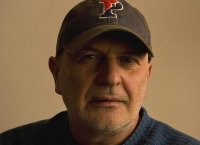 ЕМИЛ ВАСИЛЕВ ТОПУЗОВ1336 СОФИЯж.н. Люлин,бл.370тел: 825 66 28моб. 0888 413 810е-мейл: emiltopuzov@gmail.comЛИЧНА ИНФОРМАЦИЯБългаринРоден на 14.10.1954г. в гр. СофияЖенен, двама синаОБРАЗОВАНИЕ1968-1973 Английска езикова гимназия в гр. София1975-1980 НАТФИЗ “Операторско майсторство”РАБОТА1973-1975  - оператор на специални и трикови снимки в СНПДФ “Време”1980-1990 – кинооператор в Студия “Време”1990 до сега – кинооператор на свободна практика1990 – 1995 съсобственик на продуцентска фирма ТОРНАДО1995 – 2005 управител на продуцентска и изпълнителска фирма ЕТ „Е.Т.- ФИЛМ“2005 – до сега управител на продуцентска и изпълнителска фирма „БЕСТЛАЙТ ФИЛМ“ ЕООДФИЛМОГРАФИЯГлавен оператор наПресичания, Русия, 201511ти а, България, 2014Код Червен, САЩ,2012Спасителят, Израел, 2012Войници, САЩ, /Българската част/2012/Скобелев, Русия-България, 2012Грешен завой5, САЩ, 2012Непобедимите, САЩ, 2012 /втори екип/Пъзел, България, 2011Сбогом мамо, Италия/България, 2010Писъкът на Банши, САЩ 2010, Кристо, БНТ, 2010Задачата, САЩ,2009Принцът и аз, САЩ 2008,Циклопът, САЩ  2008Турнирът, Великобритания, 2007Мега змия, САЩ, 2006Рин Тин Тин, САЩ, 2006Проклети малки същества, САЩ, 2005Менскито, САЩ, 2004Хамърхед, САЩ, 2004Разярени акули, САЩ, 2004Контрол, САЩ, 2003, (допълнителен оператор)Удобна мишена, САЩ, 2003Съществото, САЩ, 2003,(допълнителен оператор)Юрска акула, САЩ, 2002Легловище на лъвове, САЩ,2002 (доп. оператор)Дан Колов, Роден за победи, България, 2000Дан Колов, Царят на кеча, България, 2001Сомбреро блус, БНТ,1998Втори оператор, главен оператор на втори екип, оператор на камера в над 45 наши и чуждестранни игрални филма.Оператор на над 100 документални и научно-популярни филма, музикални клипове, реклами и телевизионни репортажи.Снимачен опит освен в България и в САЩ, Франция, Германия, Русия, Турция, Гърция, ОАЕ и др.Съпродуцент на  игралните филми Дан Колов, Роден за победи, България, 2000,Дан Колов, Царят на кеча, България, 2001 със снимки в САЩ и Франция.Продуцент на повече от десет документални филма и репортажи за немски и френски телевицзионни канали, на рекламни спотове и музикални клиповеНАГРАДИНаграда за операторско майсторство но фестивала “Златна роза” за Дан Колов, Варна 2001Голямата награда”Димо Коларов” за Дан Колов на операторския фестивал в Попово, 2001г. Награда за най-добър игрален филм за Дан Колов на фестивала на спортни филми в Милано, 2002г.Награда за операторско майсторство за Сомбреро блус на фестивала “Златната ракла” в Пловдив, 1999г.Годишна награда за операторско майсторство на СБФД. 1996 г . и др.Член на Съюза на българските филмови дейци и на Асоциацията на българските Оператори.Владее писмено и говоримо английски и руски.